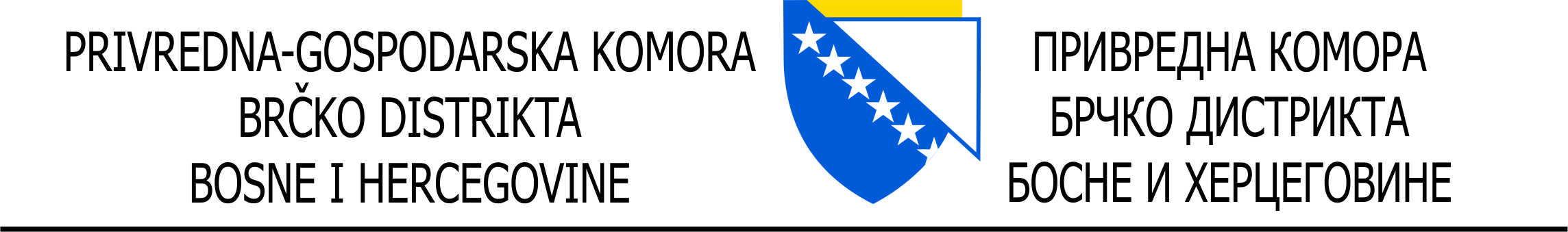 CvijeteZuzorić bb, 76100 Brčkodistrikt BiH; Telefon/faks: 049/216-116; E-mail: pkomora.bd@gmail.com; JIB: 4600147010003Цвијете Зузорић бб, 76100 Брчко дистрикт БиХ; Телефон/факс: 049/216-116; ЈИБ: 4600147010003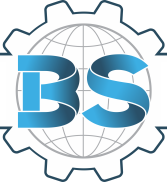 Popunjava izlagačPopunjava Privredna komoraNarudžba izložbenog prostoraNarudžba dodatne opremeCvijeteZuzorić bb, 76100 Brčkodistrikt BiH; Telefon/faks: 049/216-116; E-mail: pkomora.bd@gmail.com; JIB: 4600147010003Цвијете Зузорић бб, 76100 Брчко дистрикт БиХ; Телефон/факс: 049/216-116; ЈИБ: 4600147010003Sajamski pravilnik sadrži smjernice kojima se regulišu prijavljivanje, izlaganje i poslovne aktivnosti na 18. Međunarodnom sajmu privrede „Brčko 2019“, a na osnovu kojih se zasniva obligacioni odnos između Privredne komore Brčko distrikta BiH kao organizatora i učesnika(izlagača) i sastavni je dio prijave - ugovora za učešće bez obzira na način dostave i prijema iste.Prijavljivanje Prijava za izlaganje podnosi se na prijavnom obrascu, štampanim slovima, te potpisana i ovjerena dostavlja na adresu organizatora. Po istom postupku uz prijavu se dostavljaju i pripadajuće narudžbe sajamskih usluga. Prijava se podnosi najkasnije do 25.10.2018. godine. Upućivanjem prijave izlagač izražava svoju saglasnost s odredbama opštih uslova učešća na 18. Međunarodnom sajmu privrede „Brčko 2019.“, te stupa u obligacioni odnos s organizatorom.Prijava za izlaganje važi samo za prijavljenu firmu, udruženje ili organizaciju. Prijavljeni izlagač bez saglasnosti organizatora ne može dati u podzakup dodijeljeni izložbeni prostor (štand). Plaćanje Izdavanje sajamskog prostora je formirano po sljedećem cjenovniku:Opremljen unutrašnji prostor 80,00 KM/m2;Poluopremljen unutrašnji prostor 60,00 KM/m2;Neopremljen unutrašnji prostor 50,00 KM/m2;Vanjski prostor 30,00 KM/m2.Na navedene cijene usluga obračunava se PDV u iznosu od 17%.Organizator zadržava pravo davanja rabata na izdavanje izlagačima u maksimalnom iznosu od 50%, a pod sljedećim uslovima:Iznad 20 m2 zakupljenog prostora rabat iznosi 10%;Iznad 30 m2 zakupljenog prostora rabat iznosi 20%;Iznad 40 m2 zakupljenog prostora rabat iznosi 30%;Iznad 50 m2 zakupljenog prostora rabat iznosi 40%;Članovi Privredne komore Brčko distrikta BiH, koji redovno izmiruju obaveze plaćanja članarine, imaju na rabatnu skalu dodatnih 10% rabata.Najmanji mogući prostor za izlaganje iznosi 12m2.Pod opremljenim prostorom podrazumijeva se sljedeće: Podna prostirka, itison, pregradne stijene, natpisna tabla-friz sa ispisom u blok slovima, ostava/degažman 100x100x250 sa paravanom, unutar ostave jedna kosa polica, info pult, dodatni info pult ili set polica ili visoka staklena vitrina prema izboru izlagača, sto i 4 stolice, rasvjeta štanda (2 reflektora), jedna utičnica, korpa za smeće.Pod poluopremljenim prostorom podrazumijeva se sljedeće: Podna prostirka, itison, pregradne stijene, natpisna tabla-friz sa ispisom u blok slovima, info pult (ili bez njega), sto i 4 stolice, rasvjeta štanda (2 reflektora), jedna utičnica, korpa za smeće.U sklopu navedenih troškova podrazumijevaju se i troškovi prijave izlagača, kao i upisa u sajamski katalog. Prijava bez dokaza o uplati obaveznog iznosa ne obavezuje organizatora. Po prispjeću prijave izlaganja i narudžbe sajamskih usluga, organizator izlagaču ispostavlja predračun-avansni račun koji mora biti plaćen u cijelom iznosu u zakonskom roku, a najkasnije do 25.10.2019. godine.Troškove platnog prometa i PDV-a snosi izlagač.Prijava bez dokaza o uplati obaveznog iznosa ne obavezuje organizatora, a obavezuje izlagača. Ispostavljanjem predračuna, organizator potvrđuje rezervaciju prostora i ulazi u obligacioni odnos ispunjenja svih fakturisanih narudžbi izlagaču. U zavisnosti od raspoloživog prostora, organizator može prihvatiti prijavu i uplatu poslije propisanih rokova uz pravo uvećanja svih cijena na ime uvećanih troškova.Narudžbe u toku Sajma izlagač je dužan platiti odmah i to po cijenama regulisanim po prijavi. Preuzimanje i predaja izložbenog prostora Izložbeni prostor (štand) dodjeljuje se, u principu, prema redoslijedu prispjeća prijava i uplata. Dodijeljeni prostor izlagač preuzima zapisnički, a na osnovu originalnih dokaza o uplati obaveznog iznosa i ukupne sajamske narudžbe. Ukoliko izlagač ne preuzme dodijeljeni prostor najkasnije 20 sati prije početka Sajma, smatraće se da je odustao od izlaganja, te organizator, po potrebi, prostor može izdati drugom izlagaču. Nedostajući zaduženi štand-materijal naplaćuje se izlagaču po cjenovniku organizatora. Izlagač je dužan isprazniti dodijeljeni prostor u roku od 24h po zvaničnom zatvaranju Sajma. Odustajanje Prijavljeni izlagač može odustati od izlaganja pod određenim uslovima i to: 30 dana prije početka Sajma u kom slučaju se vraća uplata, izuzev obaveznog iznosa.15 dana prije početka Sajma, u kom slučaju mu se vraća 50% uplate sajamskih narudžbi, odnosno fakturiše isti iznos. Odustajanje na manje od 15 dana prije početka Sajma nije moguće i organizator će zadržati cjelokupan iznos uplate, odnosno fakturisati izlagaču nastale troškove. Odustajanje se najavljuje pismeno, a rokovi počinju teći od datuma prispjeća obavještenja u sjedište organizatora. Odustajanje najavljeno usmenim putem ne proizvodi pravno djelovanje. Posebne odredbe U slučaju kada izlagač sam izvodi štand, dužan je pridržavati se propisa o tehničkoj zaštiti, uputstva organizatora i standarda uobičajnih za međunarodne sajmove. Izlagač osigurava vlastitu opremu i izložbene eksponate od otuđenja, oštećenja, uništenja i drugih rizika na vlastiti teret za čiju štetu ili oštećenje Organizator neće odgovarati. Sve druge poslovne aktivnosti, izlaganja i prodaje eksponata, regulišu se po posebnim uslovima sa organizatorom i obavljaju na osnovu posebnog pisanog odobrenja organizatora. Ova odredba odnosi se i na izlagača kada ove aktivnosti obavlja izvan zakupljenog izložbenog prostora. Izlagaču pripada pravo dodjele besplatnih izlagačkih akreditacija i to za prostor od 12m2 = 2 kom. Broj akreditacija će biti povećan u skladu sa veličinom zakupljenog izlagačkog prostora.Radno vrijeme Sajma je od 10:00 do 19:00h. Čišćenje i održavanje higijene štanda i ostalog zajedničkog sajamskog prostora je obaveza organizatora. U slučaju promjene termina Sajma uslijed više sile, izlagač nema pravo naknade štete od strane organizatora. Organizator će o novom terminu Sajma obavjestiti izlagača.Organizator zadržava pravo produženja trajanja sajma, o čemu će blagovremeno obavijestiti Izlagače.Sve eventualne sporove organizator i Izlagač će nastojati riješiti sporazumno, u suprotnom određuje se nadležnost Osnovnog suda Brčko distrikta BiH. 18. Međunarodni sajam privrede „Brčko 2019“7.-9. novembar 2019.Tel: 049/216-116E-mail: sajam.bd@gmail.comWeb-sajt:http://www.brcko-pkomora.com/PRIJAVA - UGOVOR ZA UČEŠĆERok za prijavu 25. oktobar 2019.Pun naziv firme izlagača:Pun naziv firme izlagača:Adresa, grad, država:Adresa, grad, država:Lice ovlašteno za zastupanje i funkcija: Lice ovlašteno za zastupanje i funkcija: Tel.:Fax:E-mail:wwwJIB:Žiro račun:Kontakt osoba:Kontakt osoba:E-mail:Tel.:Oblik organizacije (označiti sa X):Oblik organizacije (označiti sa X):Oblik organizacije (označiti sa X):Oblik organizacije (označiti sa X):Oblik organizacije (označiti sa X):Oblik organizacije (označiti sa X):Oblik organizacije (označiti sa X):Oblik organizacije (označiti sa X):Oblik organizacije (označiti sa X):Oblik organizacije (označiti sa X):PrivatnoJavnoDržavnoUdruženjeOstaloDjelatnost izlagača (označiti sa X):Djelatnost izlagača (označiti sa X):Djelatnost izlagača (označiti sa X):Djelatnost izlagača (označiti sa X):Djelatnost izlagača (označiti sa X):Djelatnost izlagača (označiti sa X):Djelatnost izlagača (označiti sa X):Djelatnost izlagača (označiti sa X):ProizvodnjaTrgovinaUslugeOstaloKarakter izlaganja (označiti sa X):Karakter izlaganja (označiti sa X):Karakter izlaganja (označiti sa X):Karakter izlaganja (označiti sa X):Karakter izlaganja (označiti sa X):Karakter izlaganja (označiti sa X):Karakter izlaganja (označiti sa X):Karakter izlaganja (označiti sa X):ProdajaIzlaganjeMješovitoOstaloMjesto i datum: Potpis i pečat ovlašćenog lica:Broj dosijea:Pozicija:Mjesto i datum: Potpis i pečat ovlašćenog lica:NARUDŽBENICAOPISSadržaj izložbenog prostoraKoličina(m2)CIJENA(KM)IZNOSOpremljen unutrašnji prostorPodna prostirka, itison, pregradne stijene, natpisna tabla-friz sa ispisom u blok slovima, ostava/degažman 100x100x250 sa paravanom, unutar ostave jedna kosa polica, info pult, dodatni info pult ili set polica ili visoka staklena vitrina prema izboru izlagača, sto i 4 stolice, rasvjeta štanda (2 reflektora), jedna utičnica, korpa za smeće.80,00Poluopremljen unutrašnji prostorPodna prostirka, itison, pregradne stijene, natpisna tabla-friz sa ispisom u blok slovima, info pult (ili bez njega), sto i 4 stolice, rasvjeta štanda (2 reflektora), jedna utičnica, korpa za smeće.60,00Neopremljen unutrašnji prostor50,00Vanjski prostor30,00RBOPISdimenzijekol.CIJENA(KM)IZNOS1.Tabla sa natpisom firme - blok slova200 x 30 cm20,002.Tabla sa natpisom firme - znak i logotip200 x 30 cm45,003.Nosač table za natpis firme (samo uz pregradne stijene)15,003a.Brendiranje Štanda (bojenje ili kolor aplikacija)m220,003b.Apliciranje na stijenke štandam25,004.Pregradna stijena50/70/100 x 250 cm19,905.Plexi stijena (prozirna ili u boji)50/100 x 250 cm40,006.Plexi stijena prozirna sa žaluzinom50/100 x 250 cm45,007.Rešetkasta stijena50/70/100 x 250 cm25,008.Harmo vrata ili puna na zaključavanje100 x 250 cm50,009.Stropna struktura100 x 100 cm33,5010. Vitrina visoka ustakljena50 x 50 x 250 cm60,0070 x 70 x 250 cm60,0050 x 100 x 250 cm60,00100 x 100 x 250 cm90,0011.Vitrina niska ustakljena50 x 50 x 100 cm60,0050 x 100 x 100 cm60,00100 x 100 x 100 cm65,0012.Podest50 x 50/100 x 20 cm40,0050 x 50/100 x 40 cm40,0050 x 50/100 x 80 cm40,0050 x 50/100 x 100 cm40,00100 x 100 x 20 cm40,00100 x 100 x 40 cm40,00100 x 100 x 80 cm40,00100 x 100 x 100 cm40,0013.Info pult50 x 100 x 100 cm49,9014.Dvovisinski pult50 x 100 x 120 cm85,0015.Set polica (tri etaže)50 x 100 x 250 cm59,9016.Konzolna polica - polica za knjige30 x 100 cm20,0017.Stol70 x 70 cm / fi 70 cm19,0018.Stolica7,0019.Barski stofi 60 cm30,0020.Barska stolica25,0021.Frižider60,0022.Reflektor300W10,0022a.LED Reflektor50W30,0023.Vješalica10,0024.Paravan15,0025.Ostava sa paravanom100 x 100 x 250 cm80,0026.Degažman II (mini kuhinja, harmo vrata, set polica)200 x 200 x 250 cm400,0027.Roto vitrina70 x 70 x 250 cm220,0028.Roto kocka (osvijetljena, plexi sa ispisom)70 x 70 x 70 cm200,0029.Raster iznad štanda sa halogenom rasvjetom100 x 100 cm50,0030.Polukružni pult 1/4 krugah=100cm85,0031.Polukružni pult 1/2 krugah=100cm110,0032.Strujni priključak 220 V/5kw29,9033.Strujni priključak 380 V/10kw49,9034.Itisonm24,7034a.Ugradnja itisona u bojim22,5035.Laminat ili drveni podm235,0036.Sudoper70,0037.Pleksi stup 1/4 kruga h=250cm160,0038.LCD TV 32/42"po danu65,0039.Ormarić sa ključem100x50x80 cm50,00UKUPNO (izložbeni prostor + dodatna oprema):UKUPNO (izložbeni prostor + dodatna oprema):UKUPNO (izložbeni prostor + dodatna oprema):Program izlaganja:Mjesto i datum: Potpis i pečat ovlašćenog lica:18. Međunarodni sajam privrede „Brčko 2019“7.-9. novembar 2019.Tel: 049/216-116E-mail: sajam.bd@gmail.comWeb-sajt:http://www.brcko-pkomora.com/SAJAMSKI PRAVILNIK